Publicado en Murcia el 12/05/2020 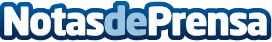 Avanza incrementa su plantilla comercial en un 10% durante el Estado de AlarmaLa comercializadora de internet y telefonía móvil "Avanza Fibra" amplía la atención telefónica las 24 horas del día durante todo el año. Dentro del plan de RSC, Avanza dona equipos informáticos a Cáritas Región de MurciaDatos de contacto:Ana MartínDtra Comunicación y Marketing Avanza Solutions692 95 61 35Nota de prensa publicada en: https://www.notasdeprensa.es/avanza-incrementa-su-plantilla-comercial-en-un Categorias: Nacional Telecomunicaciones E-Commerce Recursos humanos http://www.notasdeprensa.es